Комплекс упражнений для детей 4-5 лет.1. «К ПЛЕЧАМ». И.п.: ноги слегка расставить, руки на поясе. 1 – руки к плечам, 2 – и.п. (6 раз)2. «ГУСИ ШИПЯТ». И.п.: ноги на ширине плеч, руки за спину. 1 – наклон вперед, голову приподнять, сказать «ш-ш-ш», 2 – и.п. То же, при наклоне руки в стороны-назад, ноги не сгибать (5 раз)                                                                                                                                        3. «ПОТЯНИСЬ».  И.п.:  сидя на пятках, руки к плечам. 1-2 – встать на колени, руки вверх, потянуться, смотреть вверх, 3-4 – и.п. ( 6 раз)                                                                            4.«ПОВОРОТ». И.п.: сидя, ноги скрестно, руки на пояс. 1 – поворот вправо, посмотреть назад.  2 – и.п.  3 – поворот влево,   4 – и.п. То же из положения стоя на коленях, сидя на пятках. Положение рук может быть различным ( 3-4 раза (каждый поворот)                  5. «СПРЯТАЛИСЬ». И.п.: ноги слегка расставить, руки за спину. 1-2 – низко присесть, голову положить на колени, 3-4 – и.п.  (6 раз)                                                                            6.«ПОДПРЫГИВАНИЕ». И.п.: ноги слегка расставить, руки вниз. Несколько пружинок со взмахом рук вперед-назад,  10-16 подпрыгиваний, пружиня колени, 8-10 шагов ( 3-4 раза)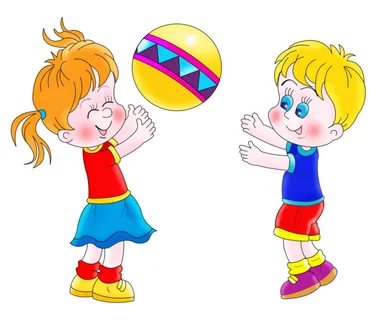 